ประกาศเทศบาลตำบลกุดสิม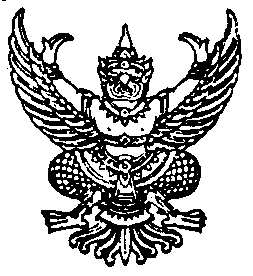 เรื่อง  ประกาศใช้แผนพัฒนาท้องถิ่น (พ.ศ. 2561 - 2565) เพิ่มเติม ครั้งที่ 7/2564***************ด้วยเทศบาลตำบลกุดสิม ได้จัดทำแผนพัฒนาท้องถิ่น (พ.ศ. 2561 – 2565) เพิ่มเติม ครั้งที่ 7/2564 ขึ้น โดยผ่านการพิจารณาและมีมติเห็นชอบจากคณะกรรมการพัฒนาเทศบาลตำบลกุดสิม ซึ่งถือปฏิบัติตามระเบียบกระทรวงมหาดไทย ว่าด้วยการจัดทำแผนพัฒนาขององค์กรปกครองส่วนท้องถิ่น พ.ศ. 2548 รวมแก้ไขเพิ่มเติมถึง (ฉบับที่ 3) พ.ศ. 2561 ข้อ 22 เพื่อเป็นกรอบในการจัดทำงบประมาณรายจ่ายประจำปี งบประมาณรายจ่ายเพิ่มเติม งบประมาณจากเงินสะสม และงบประมาณจากเงินอุดหนุนเฉพาะกิจในช่วงของแผนนั้น รวมทั้งวางแนวทางเพื่อให้มีการปฏิบัติ ให้บรรลุวัตถุประสงค์ตามโครงการพัฒนาที่กำหนดไว้ในแผนพัฒนาท้องถิ่น โดยได้รับการอนุมัติจากผู้บริหารท้องถิ่นแล้ว ในวันที่  21  มิถุนายน  2564           	ดังนั้น อาศัยอำนาจตามระเบียบกระทรวงมหาดไทย ว่าด้วยการจัดทำแผนพัฒนาขององค์กรปกครองส่วนท้องถิ่น พ.ศ. 2548 รวมแก้ไขเพิ่มเติมถึง (ฉบับที่ 3) พ.ศ. 2561 ข้อ 22  จึงประกาศให้ทราบโดยทั่วกัน	ประกาศ  ณ  วันที่   21  มิถุนายน  พ.ศ. 2564				                         (นางสาววิภาวี  บุญเรือง)                                                       นายกเทศมนตรีดำบลกุดสิม  สารบัญโครงการเพิ่มเติม                                                                               				              หน้า1. บัญชีสรุปโครงการพัฒนา                                                                                                     1   ยุทธศาสตร์ที่ 1 ด้านโครงสร้างพื้นฐาน    แผนงาน อุตสาหกรรมและการโยธา         								2    แผนงาน เคหะและชุมชน										3ยุทธศาสตร์ที่ 7 ด้านการศึกษา         แผนงาน การศึกษา										7ยุทธศาสตร์ที่ 10 ด้านการบริหารงานทั่วไปแผนงาน บริหารงานทั่วไป										10เหตุผลความจำเปนระเบียบกระทรวงมหาดไทย วาดวยการจัดทําแผนพัฒนาขององคกรปกครองสวนทองถิ่น พ.ศ. ๒๕๔๘ รวมถึงแกไขเพิ่มเติมถึง (ฉบับที่ ๓) พ.ศ.๒๕๖๑ ซึ่งกําหนดใหองคกรปกครองสวนทองถิ่นมีอํานาจและหนาที่ในการจัดทําแผนพัฒนาทองถิ่นและแผนการดําเนินงาน โดยใหองคกรปกครองสวนทองถิ่นใชแผนพัฒนาทองถิ่นเปนกรอบในการจัดทํางบประมาณรายจายประจําป ประมาณรายจายเพิ่มเติม งบประมาณจากเงินสะสม และงบประมาณจากเงินอุดหนุนเฉพาะกิจ ในชวงของแผนนั้น รวมทั้งวางแนวทางเพื่อใหมีการปฏิบัติ ใหบรรลุวัตถุประสงคตามโครงการพัฒนาที่กําหนดไวในแผนพัฒนาทองถิ่น เทศบาลตำบลกุดสิม ไดประกาศใชแผนพัฒนาทองถิ่น (พ.ศ. ๒๕๖๑ - ๒๕๖๕) เมื่อวันที่ 14 มิถุนายน ๒๕๖๒ และประกาศใชแผนพัฒนาทองถิ่น (พ.ศ. ๒๕๖๑ - ๒๕๖๕) เพิ่มเติม ครั้งที่ 6/๒๕๖4 เมื่อวันที่ 24 พฤษภาคม 2564 ไปแลวนั้น แตการจัดทําแผนพัฒนาทองถิ่น ตองสอดคลองกับนโยบายของผูบริหาร และเพื่อบรรเทาความเดือดรอน ของประชาชน ซึ่งหลายโครงการยังไม่ได้บรรจุไวในแผนจึงมีความจําเปนจะตองเพิ่มเติมโครงการ รายละเอียดหรืองบประมาณเพื่อใหเปนไปตามสถานการณปจจุบัน ดังนั้น เทศบาลตำบลกุดสิม จึงจําเปนตองจัดทําแผนพัฒนาทองถิ่น (พ.ศ. ๒๕๖๑ - ๒๕๖๕) เพิ่มเติม ครั้งที่ 7/๒๕๖๔ โดยดําเนินการตามระเบียบกระทรวงมหาดไทย วาดวยการจัดทําแผนพัฒนาขององคกรปกครองสวนทองถิ่น เพิ่มเติมถึง (ฉบับที่ ๓) พ.ศ. ๒๕๖๑ ขอ 22 ความวา “ขอ ๒๒ เพื่อประโยชนของประชาชน การเพิ่มเติมแผนพัฒนาทองถิ่น ให้องค์กรปกครองส่วนท้องถิ่นดำเนินการตามขั้นตอน ดังนี้คณะกรรมการสนับสนุนการจัดทำแผนพัฒนาท้องถิ่น จัดทำร่างแผนพัฒนาท้องถิ่นที่เพิ่มเติมพร้อมเหตุผลและความจำเป็นเสนอคณะกรรมการพัฒนาท้องถิ่นคณะกรรมการพัฒนาท้องถิ่นและประชาคมท้องถิ่นพิจารณาร่างแผนพัฒนาท้องถิ่นที่เพิ่มเติม                      เมื่อแผนพัฒนาทองถิ่นที่เพิ่มเติมไดรับความเห็นชอบแลว ใหสงแผนพัฒนาทองถิ่น ดังกลาวใหผู้บริหารทองถิ่นประกาศใช พรอมทั้งปดประกาศใหประชาชนทราบโดยเปดเผยไมนอยกวาสามสิบวันนับแต วันที่ผูบริหารทองถิ่นประกาศใช”บัญชีสรุปโครงการพัฒนาแผนพัฒนาท้องถิ่น (พ.ศ.2561 - 2565) เพิ่มเติม ครั้งที่  7/2564         เทศบาลตำบลกุดสิม   อำเภอเขาวง  จังหวัดกาฬสินธุ์-หน้า 1-                                           รายละเอียดโครงการพัฒนา                            แผนพัฒนาท้องถิ่น (พ.ศ.2561 – 2565) เพิ่มเติม ครั้งที่ 7/2564                                                                          เทศบาลตำบลกุดสิม อำเภอเขาวง จังหวัดกาฬสินธุ์ ก. ยุทธศาสตร์จังหวัดที่ 2 ยกระดับคุณภาพและรายได้ด้านการท่องเที่ยว และส่งเสริมการค้า การลงทุน นวัตกรรมให้ได้มาตรฐานและแข่งขันได้ข. ยุทธศาสตร์การพัฒนาขององค์กรปกครองส่วนท้องถิ่นในเขตจังหวัดที่ 5 ยุทธศาสตร์การพัฒนาโครงสร้างพื้นฐาน	   1. ยุทธศาสตร์การพัฒนาด้านโครงสร้างพื้นฐาน1.1 แผนงานอุตสาหกรรมและการโยธา งานก่อสร้างโครงสร้างพื้นฐาน	-หน้า 2--หน้า 3-รายละเอียดโครงการพัฒนาแผนพัฒนาท้องถิ่น (พ.ศ.2561 – 2565) เพิ่มเติม ครั้งที่ 7/2564                                                                    เทศบาลตำบลกุดสิม อำเภอเขาวง จังหวัดกาฬสินธุ์ ก. ยุทธศาสตร์จังหวัดที่ 2 ยกระดับคุณภาพและรายได้ด้านการท่องเที่ยว และส่งเสริมการค้า การลงทุน นวัตกรรมให้ได้มาตรฐานและแข่งขันได้ข. ยุทธศาสตร์การพัฒนาขององค์กรปกครองส่วนท้องถิ่นในเขตจังหวัดที่ 5 ยุทธศาสตร์การพัฒนาโครงสร้างพื้นฐาน   1. ยุทธศาสตร์การพัฒนาด้านโครงสร้างพื้นฐาน1.2 แผนงานเคหะและชุมชน  งานไฟฟ้าถนน-หน้า 4--หน้า 5--หน้า 6-รายละเอียดโครงการพัฒนาแผนพัฒนาท้องถิ่น (พ.ศ.2561 – 2565) เพิ่มเติม ครั้งที่ 7/2564                                      เทศบาลตำบลกุดสิม อำเภอเขาวง จังหวัดกาฬสินธุ์ก. ยุทธศาสตร์จังหวัดที่ 4 การพัฒนาทุนมนุษย์ ลดความเหลื่อมล้ำ สร้างสังคมที่มีความมั่นคงและสงบสุขข. ยุทธศาสตร์การพัฒนาขององค์กรปกครองส่วนท้องถิ่นในเขตจังหวัดที่ 1 ยุทธศาสตร์การพัฒนาคนและสังคมที่มีคุณภาพ   2. ยุทธศาสตร์ ด้านการศึกษา2.1 แผนงานการศึกษา  งานระดับก่อนวัยเรียนและประถมศึกษา-หน้า 7--หน้า 8--หน้า 9- รายละเอียดโครงการพัฒนาแผนพัฒนาท้องถิ่น (พ.ศ.2561 – 2565) เพิ่มเติม ครั้งที่ 7/2564                                                                    เทศบาลตำบลกุดสิม อำเภอเขาวง จังหวัดกาฬสินธุ์ ก. ยุทธศาสตร์จังหวัดที่ 2 ยกระดับคุณภาพและรายได้ด้านการท่องเที่ยว และส่งเสริมการค้า การลงทุน นวัตกรรมให้ได้มาตรฐานและแข่งขันได้ข. ยุทธศาสตร์การพัฒนาขององค์กรปกครองส่วนท้องถิ่นในเขตจังหวัดที่ 7 การรักษาความมั่นคงภายในและพัฒนาระบบบริหารภายใต้การบริหารงานกิจการ                                                                                                                                                                          บ้านเมืองที่ดี	   3. ยุทธศาสตร์การพัฒนาด้านการบริหารงานทั่วไป3.1 แผนงานบริหารงานทั่วไป งานบริหารทั่วไป-หน้า 10-ยุทธศาสตร์ปี 2561ปี 2561ปี 2562ปี 2562ปี 2563ปี 2563ปี 2564ปี 2564ปี 2565ปี 2565รวม 5 ปีรวม 5 ปียุทธศาสตร์จำนวนโครงการงบประมาณ(บาท)จำนวนโครงการงบประมาณ(บาท)จำนวนโครงการงบประมาณ(บาท)จำนวนโครงการงบประมาณ(บาท)จำนวนโครงการงบประมาณ(บาท)จำนวนโครงการงบประมาณ(บาท)1.) ยุทธศาสตร์ด้านโครงสร้างพื้นฐานแผนงานอุตสาหกรรมและการโยธา------21,850,00032,270,00054,120,0001.2  แผนงานเคหะและชุมชน  52,070,000105,520,000157,620,0002. ยุทธศาสตร์ด้านการศึกษา2.1 แผนงานการศึกษา    ------2292,80093,742,800114,035,6003.) ยุทธศาสตร์ด้านการบริหารงานทั่วไป3.1 แผนงานบริหารงานทั่วไป ------215,000,000215,000,000430,000,000รวมทั้งหมดโครงการ1119,212,8002426,532,8003545,745,600ที่โครงการวัตถุประสงค์เป้าหมาย(ผลผลิตของโครงการ)งบประมาณงบประมาณงบประมาณงบประมาณงบประมาณตัวชี้วัด(KPI)ผลที่คาดว่าจะได้รับหน่วยงานรับผิดชอบหลักที่โครงการวัตถุประสงค์เป้าหมาย(ผลผลิตของโครงการ)2561(บาท)2562(บาท)2563(บาท)2564(บาท)2565(บาท)ตัวชี้วัด(KPI)ผลที่คาดว่าจะได้รับหน่วยงานรับผิดชอบหลัก1.ปรับปรุงเสริมผิวจราจรแอสฟัลท์ติกคอนกรีตปรับปรุงถนนภายในสำนักงานเทศบาลตำบลกุดสิมเพื่อปรับปรุงถนนให้ได้มาตรฐานพื้นที่ผิวจราจรแอสฟัลท์ติกคอนกรีต ไม่น้อยกว่า  2,000    ตารางเมตร หนาเฉลี่ย 0.05 เมตร ----900,000ความยาวของถนนแอสฟัลท์ติกที่สร้างเสร็จการสัญจรไปมาได้สะดวกรวดเร็วปลอดภัยกองช่าง2. ปรับปรุงถนนแอสฟัลท์  ติกคอนกรีตภายในศูนย์ศิลปาชีพบ้านกุดสิมคุ้มเก่า หมู่ที่ 14 ต.คุ้มเก่าพื้นที่ผิวจราจรแอสฟัลท์ติกคอนกรีต ไม่น้อยกว่า  1,600    ตารางเมตร หนาเฉลี่ย 0.05 เมตร ----720,000ที่โครงการวัตถุประสงค์เป้าหมาย(ผลผลิตของโครงการ)งบประมาณงบประมาณงบประมาณงบประมาณงบประมาณตัวชี้วัด(KPI)ผลที่คาดว่าจะได้รับหน่วยงานรับผิดชอบหลักที่โครงการวัตถุประสงค์เป้าหมาย(ผลผลิตของโครงการ)2561(บาท)2562(บาท)2563(บาท)2564(บาท)2565(บาท)ตัวชี้วัด(KPI)ผลที่คาดว่าจะได้รับหน่วยงานรับผิดชอบหลัก3.ก่อสร้างถนนคอนกรีตปรับปรุงถนนคอนกรีตเสริมเหล็กพร้อมก่อสร้างรางน้ำสายข้างสำนักงานไฟฟ้า อ.เขาวง หมู่ที่ 2 ต.คุ้มเก่าเพื่อแก้ไขปัญหาความเดือดร้อนของประชาชนและรางระบายน้ำให้สามารถใช้การได้สะดวกปลอดภัยถนน คสล.ผิวจราจรกว้างเฉลี่ยข้างละ 1.20 เมตร ยาว 222 เมตร หนา 0.15 เมตร หรือพื้นที่คอนกรีตไม่น้อยกว่า 266.40เมตร และรางระบายน้ำ คสล.กว้าง 0.40 เมตร ยาว 110 เมตรลึกเฉลี่ย 0.20 เมตร---650,000650,000ระยะทางที่สร้างเสร็จประชาชนสัญจรไปมาได้สะดวกรวดเร็วปลอดภัยกองช่าง4.ก่อสร้างถนนลูกรังก่อสร้างถนนลูกรังสายคุ้มกาญจนา หมู่ 16 ต.คุ้มเก่า – บ้านทุ่งกระเดา หมู่ที่ 5 ต.กุดปลาค้าวเพื่อปรับปรุงถนนให้ได้มาตรฐานผิวจราจรกว้าง 4.00 เมตร ยาว 3,000 เมตรหนาเฉลี่ย 0.20เมตร หรือผิวจราจรไม่น้อยกว่า 36,000 ตารางเมตร---1,200,000-ความยาวของถนนลูกรังที่สร้างแล้วเสร็จประชาชนสัญจรไปมาได้สะดวกรวดเร็วปลอดภัยกองช่างที่โครงการวัตถุประสงค์เป้าหมาย(ผลผลิตของโครงการ)งบประมาณงบประมาณงบประมาณงบประมาณงบประมาณตัวชี้วัด(KPI)ผลที่คาดว่าจะได้รับหน่วยงานรับผิดชอบหลักที่โครงการวัตถุประสงค์เป้าหมาย(ผลผลิตของโครงการ)2561(บาท)2562(บาท)2563(บาท)2564(บาท)2565(บาท)ตัวชี้วัด(KPI)ผลที่คาดว่าจะได้รับหน่วยงานรับผิดชอบหลัก1.ขยายเขตระบบจำหน่ายไฟฟ้า บ้านกุดปลาค้าว    (ซ.วัดทรงศิลา) หมู่ที่ 7     ต.กุดปลาค้าว-เพื่อให้มีแสงสว่างตามถนนอย่างทั่วถึง1 สาย---500,000500,000ระบบจำหน่ายไฟฟ้าที่ติดตั้งแล้วเสร็จมีแสงสว่างส่องทั่วถึงกองช่าง2.ขยายเขตระบบจำหน่ายไฟฟ้าสาธารณ สายสวรรค์บ้านนา – บ้านโพนนาดี หมู่ที่ 4 ต.กุดปลาค้าว 1 สาย---20,00020,0003.ขยายเขตระบบจำหน่ายไฟฟ้า สายดอนกลอย หมู่ที่ 5   ต.กุดปลาค้าว1 สาย---500,000500,000ที่โครงการวัตถุประสงค์เป้าหมาย(ผลผลิตของโครงการ)งบประมาณงบประมาณงบประมาณงบประมาณงบประมาณตัวชี้วัด(KPI)ผลที่คาดว่าจะได้รับหน่วยงานรับผิดชอบหลักที่โครงการวัตถุประสงค์เป้าหมาย(ผลผลิตของโครงการ)2561(บาท)2562(บาท)2563(บาท)2564(บาท)2565(บาท)ตัวชี้วัด(KPI)ผลที่คาดว่าจะได้รับหน่วยงานรับผิดชอบหลัก4.ขยายเขตระบบจำหน่ายไฟฟ้า สายนาหนองแต้ หมู่ที่ 1,14 ต.คุ้มเก่า-เพื่อให้มีแสงสว่างตามถนนอย่างทั่วถึง1 สาย---1,000,0001,000,000ระบบจำหน่ายไฟฟ้าที่ติดตั้งแล้วเสร็จมีแสงสว่างส่องทั่วถึงกองช่าง5.ขยายเขตระบบจำหน่ายไฟฟ้าสาธารณะลานบ้านสุขเกษม หมู่ที่ 2  ต.กุดปลาค้าว1 สาย---50,000-ระบบจำหน่ายไฟฟ้าที่ติดตั้งแล้วเสร็จมีแสงสว่างส่องทั่วถึงกองช่าง6.ปรับปรุงระบบจำหน่ายไฟฟ้าพร้อมติดตั้งหม้อแปลงภายในสำนักงานเทศบาลตำบลกุดสิม  หมู่ที่ 14  ต.คุ้มเก่า 1 สายขนาด 160 เควีเอ----500,000ระบบจำหน่ายไฟฟ้าที่ติดตั้งแล้วเสร็จมีแสงสว่างส่องทั่วถึงกองช่าง7.ขยายเขตระบบจำหน่ายไฟฟ้าพร้อมติดตั้งหม้อแปลงไฟฟ้า หมู่ที่ 3,9ต.กุดสิมคุ้มใหม่1 สายขนาด 30 เควีเอ----1,000,000มีแสงสว่างส่องทั่วถึงกองช่าง8.ขยายเขตระบบจำหน่ายไฟฟ้า สายวัดอ่างกระต่าย หมู่ที่ 5 ต.กุดปลาค้าว1 สาย----1,000,000มีแสงสว่างส่องทั่วถึงกองช่างที่โครงการวัตถุประสงค์เป้าหมาย(ผลผลิตของโครงการ)งบประมาณงบประมาณงบประมาณงบประมาณงบประมาณตัวชี้วัด(KPI)ผลที่คาดว่าจะได้รับหน่วยงานรับผิดชอบหลักที่โครงการวัตถุประสงค์เป้าหมาย(ผลผลิตของโครงการ)2561(บาท)2562(บาท)2563(บาท)2564(บาท)2565(บาท)ตัวชี้วัด(KPI)ผลที่คาดว่าจะได้รับหน่วยงานรับผิดชอบหลัก9.ขยายเขตระบบจำหน่ายไฟฟ้า สายทุ่งกระเดา – สวรรค์บ้านนา หมู่ที่ 5,4 ต.กุดปลาค้าว-เพื่อให้มีแสงสว่างตามถนนอย่างทั่วถึง1 สาย----800,000ระบบจำหน่ายไฟฟ้าที่ติดตั้งแล้วเสร็จมีแสงสว่างส่องทั่วถึงกองช่าง10.ขยายเขตระบบจำหน่ายไฟฟ้า สายหน้าบ้านนางอรทัย หมู่ที่ 8 ต.กุดสิมคุ้มใหม่-เพื่อให้มีแสงสว่างตามถนนอย่างทั่วถึง1 สาย----100,000ระบบจำหน่ายไฟฟ้าที่ติดตั้งแล้วเสร็จมีแสงสว่างส่องทั่วถึงกองช่าง11.ขยายเขตระบบจำหน่ายไฟฟ้า สายนิมิตใหม่ หมู่ที่ 2         ต.กุดสิมคุ้มใหม่-เพื่อให้มีแสงสว่างตามถนนอย่างทั่วถึง1 สาย----100,000ระบบจำหน่ายไฟฟ้าที่ติดตั้งแล้วเสร็จมีแสงสว่างส่องทั่วถึงกองช่างที่โครงการวัตถุประสงค์เป้าหมาย(ผลผลิตของโครงการ)งบประมาณงบประมาณงบประมาณงบประมาณงบประมาณตัวชี้วัด(KPI)ผลที่คาดว่าจะได้รับหน่วยงานรับผิดชอบหลักที่โครงการวัตถุประสงค์เป้าหมาย(ผลผลิตของโครงการ)2561(บาท)2562(บาท)2563(บาท)2564(บาท)2565(บาท)ตัวชี้วัด(KPI)ผลที่คาดว่าจะได้รับหน่วยงานรับผิดชอบหลัก1.ปรับปรุงหลังคาอาคารห้องประชุมศูนย์พัฒนาเด็กเล็กเทศบาลตำบลกุดสิมเพื่อเปลี่ยนหลังคาอาคารที่ชำรุด1 แห่ง----500,000หลังคาที่เปลี่ยนเสร็จมีหลังคาที่มั่นคงแข็งแรงกองการศึกษา2.ปรับปรุงหลังคาอาคารเรียนหลังที่ 3 ศูนย์พัฒนาเด็กเล็กเทศบาลตำบลกุดสิม 1 แห่ง----500,0003.ปรับปรุงหลังคาอาคารเรียนหลังที่ 4 ศูนย์พัฒนาเด็กเล็กเทศบาลตำบลกุดสิม 1 แห่ง----500,000ที่โครงการวัตถุประสงค์เป้าหมาย(ผลผลิตของโครงการ)งบประมาณงบประมาณงบประมาณงบประมาณงบประมาณตัวชี้วัด(KPI)ผลที่คาดว่าจะได้รับหน่วยงานรับผิดชอบหลักที่โครงการวัตถุประสงค์เป้าหมาย(ผลผลิตของโครงการ)2561(บาท)2562(บาท)2563(บาท)2564(บาท)2565(บาท)ตัวชี้วัด(KPI)ผลที่คาดว่าจะได้รับหน่วยงานรับผิดชอบหลัก4.ปรับปรุงหลังคาอาคารเรียนหลังที่ 5 ศูนย์พัฒนาเด็กเล็กเทศบาลตำบลกุดสิมเพื่อเปลี่ยนหลังคาอาคารที่ชำรุด1 แห่ง500,000หลังคาที่เปลี่ยนเสร็จมีหลังคาที่มั่นคงแข็งแรงกองการศึกษา5.ปรับปรุงป้ายศูนย์พัฒนาเด็กเล็กเทศบาลตำบลกุดสิมเพื่อปรับปรุงป้ายศูนย์พัฒนาเด็กเล็กให้สวยงาม1 ป้าย----300,000ป้ายศูนย์พัฒนาเด็กเล็กที่ปรับปรุงแล้วเสร็จมีป้ายศูนย์พัฒนาเด็กเล็กที่สวยงาม6.ขยายเขตระบบจำหน่ายไฟฟ้าพร้อมติดตั้งหม้อแปลงศูนย์พัฒนาเด็กเล็กเทศบาลตำบลกุดสิมเพื่อให้มีไฟฟ้าใช้อย่างเพียงพอ1 สายขนาด 100 เควีเอ----1,000,000ขยายเขตจำหน่ายไฟฟ้าพร้อมติดตั้งหม้อแปลงแล้วเสร็จมีไฟฟ้าใช้อย่างเพียงพอ7.ขุดเจาะบ่อบาดาลศูนย์พัฒนาเด็กเล็กเทศบาลตำบลกุดสิมพร้อมติดตั้งอุปกรณ์ครบชุดเพื่อแก้ไขปัญหาการขาดแคลนน้ำขุดเจาะบ่อบาดาลความลึกบ่อ 42.50 เมตร ขนาดเส้นผ่านศูนย์กลาง 4 นิ้ว----150,000บ่อบาดาลที่ขุดเจาะแล้วเสร็จศูนย์พัฒนาเด็กเล็กฯ มีน้ำใช้อย่างเพียงพอที่โครงการวัตถุประสงค์เป้าหมาย(ผลผลิตของโครงการ)งบประมาณงบประมาณงบประมาณงบประมาณงบประมาณตัวชี้วัด(KPI)ผลที่คาดว่าจะได้รับหน่วยงานรับผิดชอบหลักที่โครงการวัตถุประสงค์เป้าหมาย(ผลผลิตของโครงการ)2561(บาท)2562(บาท)2563(บาท)2564(บาท)2565(บาท)ตัวชี้วัด(KPI)ผลที่คาดว่าจะได้รับหน่วยงานรับผิดชอบหลัก8ชุดอุปกรณ์สำหรับห้องเรียนคุณภาพแห่งการเรียนรู้ด้านเทคโนโลยีสารสนเทศ DLTVเพื่อให้มีอุปกรณ์ด้านเทคโนโลยีในการเรียนรู้ชุดอุปกรณ์สำหรับห้องเรียนคุณภาพแห่งการเรียนรู้ด้านเทคโนโลยี---122,800122,800อุปกรณ์ที่ติดตั้งแล้วเสร็จเพิ่มศักยภาพในการเรียนกองการศึกษา9ส่งเสริมการเรียนรู้เด็กปฐมวัยท้องถิ่นไทยผ่านการเล่น (สนามเด็กเล่นสร้างปัญญา)เพื่อเสริมสร้างพัฒนาการของเด็กนักเรียนส่งเสริมการเรียนรู้เด็กปฐมวัยท้องถิ่นไทยผ่านการเล่น (สนามเด็กเล่นสร้างปัญญา)---170,000170,000สนามเด็กเล่นที่สร้างแล้เสร็จเด็กมีพัฒนาการด้านร่างกายที่แข็งแรงกองการศึกษาที่โครงการวัตถุประสงค์เป้าหมาย(ผลผลิตของโครงการ)งบประมาณงบประมาณงบประมาณงบประมาณงบประมาณตัวชี้วัด(KPI)ผลที่คาดว่าจะได้รับหน่วยงานรับผิดชอบหลักที่โครงการวัตถุประสงค์เป้าหมาย(ผลผลิตของโครงการ)2561(บาท)2562(บาท)2563(บาท)2564(บาท)2565(บาท)ตัวชี้วัด(KPI)ผลที่คาดว่าจะได้รับหน่วยงานรับผิดชอบหลัก1ก่อสร้างสนามกีฬาเทศบาลตำบลกุดสิมเพื่อให้มีลานกีฬาใช้ออกำลังกายอาคารสำนักงาน บริเวณหน้าสำนักงานเทศ บาลตำบลกุดสิม---5,000,0005,000,000ลานกีฬาที่สร้างแล้วเสร็จมีสนามกีฬาไว้ออกกำลังกายสำนักปลัด2ก่อสร้างลานกีฬาบริเวณในสวนสาธารณะเฉลิมพระเกียรติ 80 พรรษาเพื่อให้มีลานกีฬาใช้ออกำลังกายก่อสร้างลานกีฬาในสวนสาธารณะเฉลิมพระเกียรติ 80 พรรษาประกอบด้วย-สนามฟุตซอล 1 สนาม-สนามวอลเลย์บอล    2 สนาม-สนามตะกร้อ2 สนาม---10,000,0010,000,000ลานกีฬาที่สร้างแล้วเสร็จมีสนามกีฬาไว้ออกกำลังกายกองช่าง